РЕШЕНИЕО внесении изменений в перечень наказов избирателей Петропавловск-Камчатского городского округа на 2020 год, поступивших депутатам Городской Думы Петропавловск-Камчатского городского округа, утвержденный решением Городской Думы Петропавловск-Камчатского городского округа от 26.06.2019 № 469-рЗаслушав информацию заместителя председателя Городской Думы Петропавловск-Камчатского городского округа – председателя Комитета 
по местному самоуправлению и социальной политике Воровского А.В., 
в соответствии с Решением Городской Думы Петропавловск-Камчатского городского округа от 26.06.2013 № 90-нд «О порядке регулирования отношений, связанных с формированием, финансовым обеспечением наказов избирателей
в Петропавловск-Камчатском городском округе и контролем за их выполнением» Городская Дума Петропавловск-Камчатского городского округаРЕШИЛА:1. Внести в перечень наказов избирателей Петропавловск-Камчатского городского округа на 2020 год, поступивших депутатам Городской Думы Петропавловск-Камчатского городского округа, утвержденный решением Городской Думы Петропавловск-Камчатского городского округа от 26.06.2019 № 469-р (далее - перечень), изменения согласно приложению к настоящему решению.2. Направить настоящее решение временно исполняющему полномочия Главы Петропавловск-Камчатского городского округа для учета внесенных в перечень изменений в бюджете Петропавловск-Камчатского городского округа на 2020 год и плановый период 2021-2022 годов.3. Направить настоящее решение в газету «Град Петра и Павла» 
для опубликования и разместить на официальном сайте Городской Думы Петропавловск-Камчатского городского округа в информационно-телекоммуникационной сети «Интернет».Приложение к решению Городской Думы Петропавловск-Камчатского 
городского округа от 25.12.2019 № 595-рИзменения в перечень наказов избирателей Петропавловск-Камчатского городского округа на 2020 год, 
поступивших депутатам Городской Думы Петропавловск-Камчатского городского округа1. Строку четвертую изложить в следующей редакции:2. Строку пятую изложить в следующей редакции:3. Строку девятую изложить в следующей редакции:4. Строку одиннадцатую изложить в следующей редакции: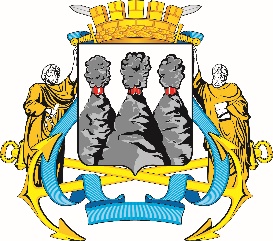 ГОРОДСКАЯ ДУМАПЕТРОПАВЛОВСК-КАМЧАТСКОГО ГОРОДСКОГО ОКРУГАот 25.12.2019 № 595-р26-я сессияг.Петропавловск-КамчатскийПредседатель Городской Думы  Петропавловск-Камчатского городского округаГ.В. Монахова«3.Прудкий Денис АндреевичЛесков Борис АндреевичШунькин Дмитрий ВладимировичОплата проезда работникам и обучающимся в муниципальном бюджетном учреждении дополнительного образования «Детско-юношеская спортивная школа № 5» для участия в соревнованиях100 000Управление образования администрации Петропавловск-Камчатскогогородского округа».«3.Прудкий Денис АндреевичЛесков Борис АндреевичШунькин Дмитрий ВладимировичОплата расходов муниципальному автономному учреждению культуры «Дом культуры и досуга «Апрель» на проведение мероприятий для людей пожилого возраста50 000Управление культуры, спорта и молодежной политики администрации Петропавловск-Камчатского городского округа».«3.Прудкий Денис АндреевичЛесков Борис АндреевичШунькин Дмитрий ВладимировичУкрепление материально-технической базы муниципального автономного учреждения культуры «Городской дом культуры «СРВ»150 000Управление культуры, спорта и молодежной политики администрации Петропавловск-Камчатского городского округа».«3.Прудкий Денис АндреевичЛесков Борис АндреевичШунькин Дмитрий ВладимировичПриобретение оборудования для актового зала муниципального автономного общеобразовательного учреждения «Гимназия 
№ 39» Петропавловск-Камчатского городского округа400 000Управление образования администрации Петропавловск-Камчатскогогородского округа».«3.Прудкий Денис АндреевичЛесков Борис АндреевичШунькин Дмитрий ВладимировичРемонт спортивной площадки муниципального автономного дошкольного образовательного учреждения «Детский сад № 6 комбинированного вида»200 000Управление образования администрации Петропавловск-Камчатскогогородского округа».«3.Прудкий Денис АндреевичЛесков Борис АндреевичШунькин Дмитрий ВладимировичРазработка проектно-сметной документации на устройство навесного утепленного вентилируемого фасада с колерным паспортом для муниципального автономного общеобразовательного учреждения «Средняя школа № 31» Петропавловск-Камчатского городского округа475 000Управление образования администрации Петропавловск-Камчатскогогородского округа».«3.Прудкий Денис АндреевичЛесков Борис АндреевичШунькин Дмитрий ВладимировичУкрепление материально-технической базы муниципального автономного общеобразовательного учреждения «Средняя школа № 27» Петропавловск-Камчатского городского округа350 000Управление образования администрации Петропавловск-Камчатскогогородского округа».«3.Прудкий Денис АндреевичЛесков Борис АндреевичШунькин Дмитрий ВладимировичУкрепление материально-технической базы муниципального бюджетного учреждения дополнительного образования «Детско-юношеская спортивная школа № 5»100 000Управление образования администрации Петропавловск-Камчатскогогородского округа».«3.Прудкий Денис АндреевичЛесков Борис АндреевичШунькин Дмитрий ВладимировичРемонт бассейна в муниципальном автономном дошкольном образовательном учреждении «Детский сад № 11 комбинированного вида»150 000Управление образования администрации Петропавловск-Камчатскогогородского округа».«3.Прудкий Денис АндреевичЛесков Борис АндреевичШунькин Дмитрий ВладимировичТекущий ремонт муниципального автономного дошкольного образовательного учреждения «Детский сад № 50 комбинированного вида» Петропавловск-Камчатского городского округа275 000Управление образования администрации Петропавловск-Камчатскогогородского округа».«4.Кадачигова Дарья СергеевнаРемонт производственного помещения-прачечной муниципального бюджетного дошкольного образовательного учреждения «Детский сад 
№ 18 общеразвивающего вида»400 000Управление образования администрации Петропавловск-Камчатского городского округа«4.Кадачигова Дарья СергеевнаРемонт производственного помещения-прачечной муниципального бюджетного дошкольного образовательного учреждения «Детский сад 
№ 18 общеразвивающего вида»400 000Управление образования администрации Петропавловск-Камчатского городского округа».«4.Кадачигова Дарья СергеевнаВыполнение ремонтных работ и оборудование кабинетов психолога, логопеда и дефектолога в муниципальном автономном общеобразовательном учреждении «Средняя школа № 1» Петропавловск-Камчатского городского округа (дошкольное образование)250 000Управление образования администрации Петропавловск-Камчатского городского округа».«4.Кадачигова Дарья СергеевнаОрганизация творческой поездки Ансамбля скрипачей муниципального бюджетного учреждения дополнительного образования «Детская музыкальная школа № 1» для участия в международных, российских, региональных мероприятиях100 000Управление культуры, спорта и молодежной политики администрации Петропавловск-Камчатского городского округа».«8.Толмачев Илья ЮрьевичОплата проезда работникам и обучающимся в муниципальном бюджетном учреждении дополнительного образования «Детско-юношеская спортивная школа № 5» для обучения и участия в соревнованиях100 000Управление образования администрации Петропавловск-Камчатскогогородского округа«8.Толмачев Илья ЮрьевичУкрепление материально-технической базы муниципального бюджетного учреждения дополнительного образования «Детско-юношеская спортивная школа № 5»250 000Управление образования администрации Петропавловск-Камчатскогогородского округа«8.Толмачев Илья ЮрьевичУкрепление материально-технической базы муниципального автономного дошкольного образовательного учреждения Центр развития ребенка - детский сад № 2100 000Управление образования администрации Петропавловск-Камчатскогогородского округаУкрепление материально-технической базы муниципального бюджетного дошкольного образовательного учреждения «Детский сад № 12 присмотра и оздоровления»50 000».Освобождение земельных участков от объектов не являющихся объектами капитального строительства на территории избирательного округа № 2150 000Управление дорожного хозяйства, транспорта и благоустройства администрации Петропавловск-Камчатского городского округа».Укрепление материально-технической базы муниципального автономного учреждения культуры «Городской дом культуры «СРВ»100 000Управление образования администрации Петропавловск-Камчатскогогородского округа».«10.Гусейнов Рамазан Валимамед оглыОськин Сергей ВикторовичСароян Саргис Агасиевич Приобретение интерактивного оборудования и укрепление материально-технической базы муниципального автономного дошкольного образовательного учреждения «Детский сад № 3 комбинированного вида»450 000Управление образования администрации Петропавловск-Камчатскогогородского округа«10.Гусейнов Рамазан Валимамед оглыОськин Сергей ВикторовичСароян Саргис Агасиевич Ремонт медицинского блока в муниципальном автономном дошкольном образовательном учреждении «Детский сад № 7 комбинированного вида»500 000Управление образования администрации Петропавловск-Камчатскогогородского округа«10.Гусейнов Рамазан Валимамед оглыОськин Сергей ВикторовичСароян Саргис Агасиевич Ремонт медицинского блока в муниципальном автономном дошкольном образовательном учреждении «Детский сад № 7 комбинированного вида»500 000Управление образования администрации Петропавловск-Камчатскогогородского округа».«10.Гусейнов Рамазан Валимамед оглыОськин Сергей ВикторовичСароян Саргис Агасиевич Устройство уличной физкультурно-оздоровительной площадки в муниципальном автономном дошкольном образовательном учреждении «Детский сад № 17 общеразвивающего вида»465 000Управление образования администрации Петропавловск-Камчатскогогородского округа».«10.Гусейнов Рамазан Валимамед оглыОськин Сергей ВикторовичСароян Саргис Агасиевич Оплата расходов на проведение учебно-тренировочных сборов муниципального автономного учреждения дополнительного образования «Детско-юношеская спортивная школа № 2»150 000Управление образования администрации Петропавловск-Камчатскогогородского округа».«10.Гусейнов Рамазан Валимамед оглыОськин Сергей ВикторовичСароян Саргис Агасиевич Ремонт стен в коридорах 1 и 2 этажей муниципального автономного общеобразовательного учреждения «Начальная школа - детский сад № 52» Петропавловск-Камчатского городского округа200 000Управление образования администрации Петропавловск-Камчатскогогородского округа».«10.Гусейнов Рамазан Валимамед оглыОськин Сергей ВикторовичСароян Саргис Агасиевич Ремонт пола в рекреации 3 этажа здания старшей школы муниципального бюджетного общеобразовательного учреждения «Средняя школа № 20» Петропавловск-Камчатского городского округа485 000Управление образования администрации Петропавловск-Камчатскогогородского округа».